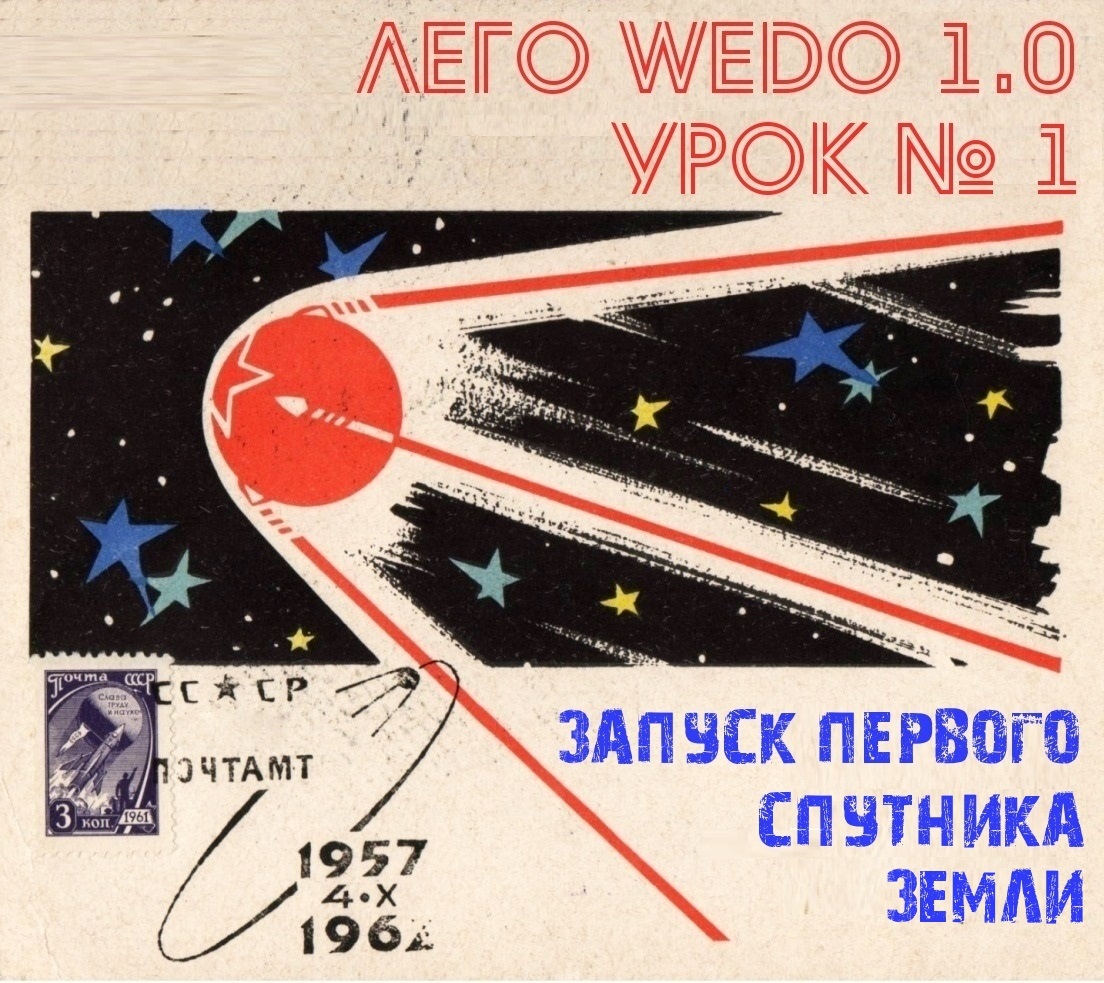 РАБОЧАЯ ПРОГРАММА ЗАПУСКА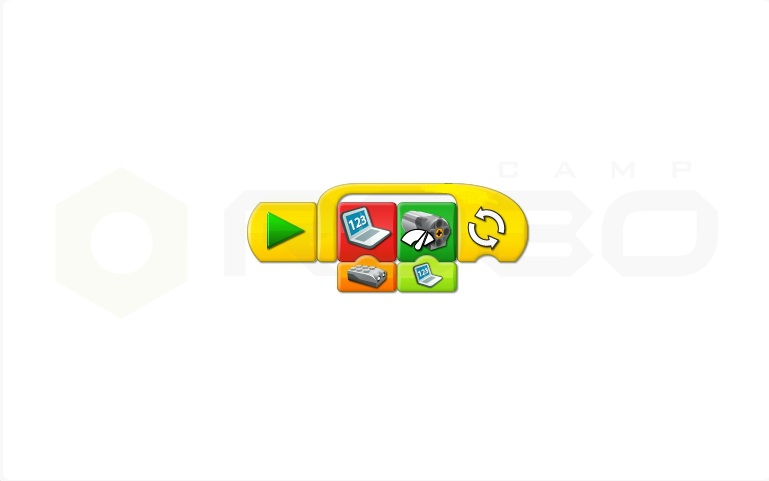 